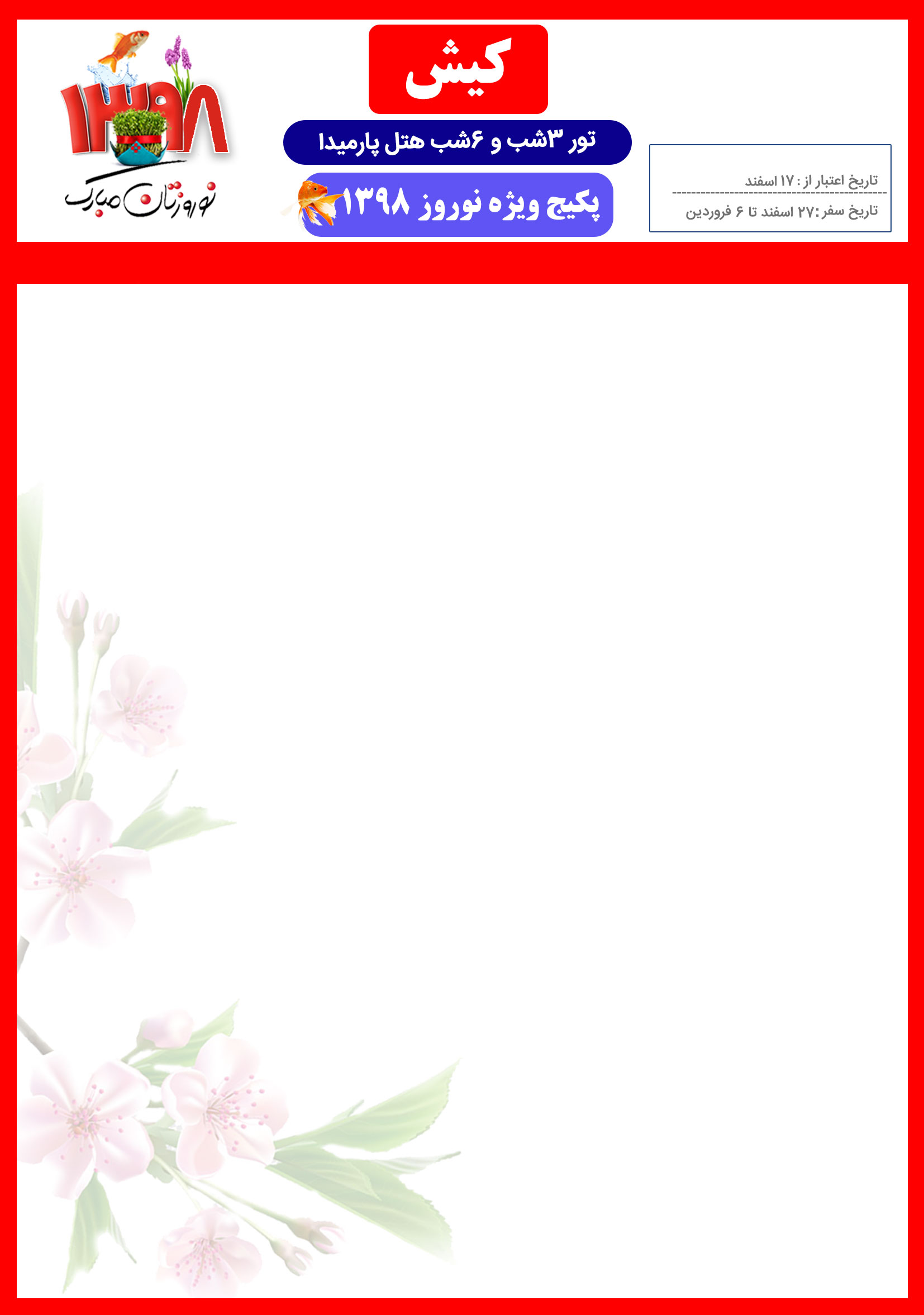 * خدمات رایگان هتل: استقبال فرودگاهی- صبحانه بوفه- ناهار بوفه- شام بوفه-  استخر و سونا- زمین تنیس خرید پکیج نوروزی فقط به صورت تسویه کامل می باشد.کمیسیون تور 100 هزار تومان می باشد.نرخ تور با توجه به افزایش یا کاهش بلیت متغیر بوده و خواهشمند است نرخ دقیق تور را در سیستم رزرواسیون آنلاین دلتابان قسمت بلیت هتل و هواپیما مشاهده و یا با کانتر مربوطه چک فرمائید.نرخ نوزاد و کودک 2-5 سال با کانتر مربوطه چک شود.هر نوع اصلاحاتی در سیستم مستلزم پرداخت جریمه می باشد.خدمات رایگان در هتل استرداد نمیگردد و بابت استفاده نکردن آن هزینه ای عودت نمی شود.در رزروهای نوروزی دسترس بودن تلفن همراه وارد شده از طرف خریدار الزامی می باشد و درصورت بروز هر گونه تغییر در رزرو عواقب ناشی از آن به عهده شخص رزرو گیرنده می باشد.در زمان خرید، اسامی تمامی مسافرینی که قصد سفر دارند را در سیستم درج نمائید، پذیرش افرادی که اسامی آنها در لیست وجود نداشته باشد امکان پذیر نمی باشد.منو بوفه رایگان رستوران از تاریخ 27 اسفند تا 16 فروردین می باشد.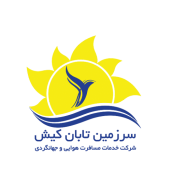 جهت استرداد اقامت و تورهای نوروزی بصورت تلفنی استعلام گرفته شود. ردیفهتلتاریختاریخدو تختسه تختچهار تختسوئیت یک خوابه 3 تختسوئیت یک خوابه 4 تختسوئیت دو خوابه 4 تخت1پارمیدا3 شب28/12-02/0124002050ــــــــــــــــ1پارمیدا3 شب02/01/05/0137003100ــــــــ295031001پارمیدا3 شب05/01-08/0134002950ــــ3100280029301پارمیدا3 شب08/01-11/013100270025002800ــــ26501پارمیدا3 شب11/01-14/0127002350ــــــــــــــــ1پارمیدا3 شب14/01-17/0119001800ــــــــــــــــ1پارمیدا6 شب28/01-05/0151004200ــــــــــــــــ1پارمیدا6 شب02/01-08/0157004600ــــــــ430046001پارمیدا6 شب05/01-11/0152004250ــــ4630ــــ43001پارمیدا6 شب07/01-13/0151004150ــــــــــــــــ1پارمیدا6 شب08/01-14/0150004150ــــــــــــــــ1پارمیداسرویس اضافهسرویس اضافه300300300300300300